VORLAGE FÜR RADON-MESSBERICHT: GELB MARKIERTE STELLEN SIND ANZUPASSENPRO SCHULANLAGE IST EIN DOKUMENT ZU VERFASSEN!ANHANG: RADONMESSUNGEN Schulen / Kindergärten im kanton LUZERN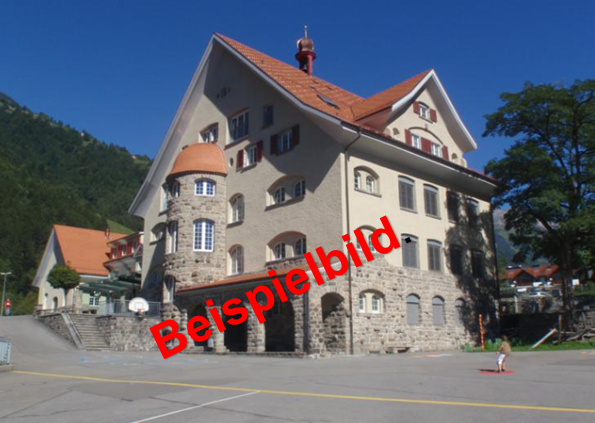 Messprotokoll der Radon-Dosimetermessungen im Schulhaus/Kindergarten SCHULANLAGE der Gemeinde GEMEINDE während des Winters YYYY/YYYYVersion:	DD.MM.YYYYAutor: 	VORNAME NAME, FIMRAEinleitungDer vorliegende Anhang umfasst detaillierte Informationen zu den Messstandorten im gleichnamigen Hauptbericht.BAG-MessprotokollBAG-Messprotoll einfügenGrundrisspläne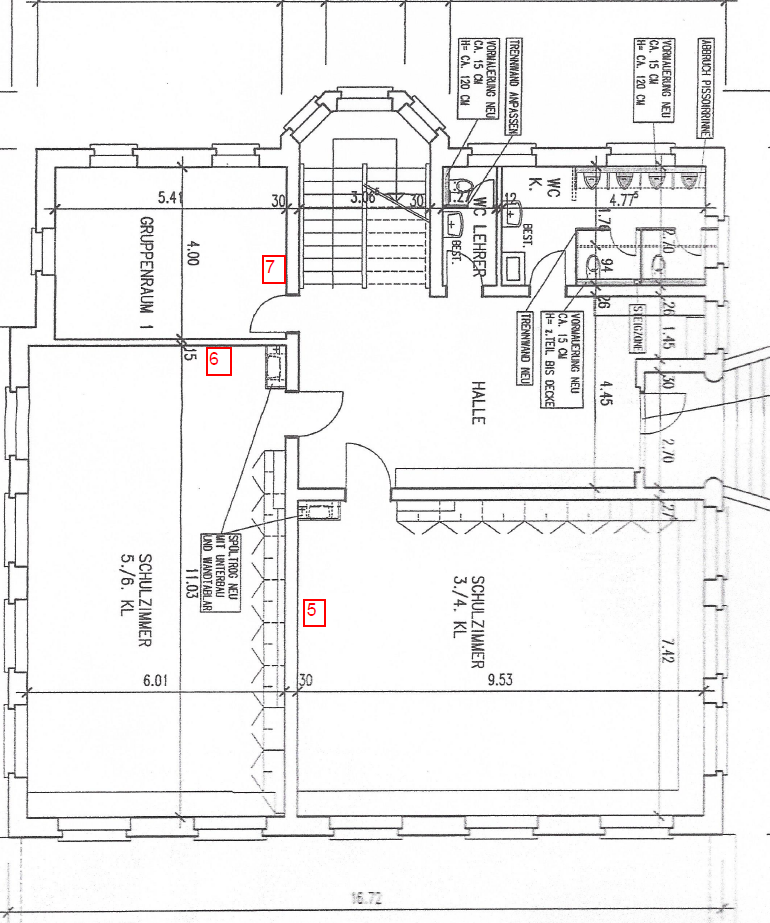 Abbildung 1: Grundriss GEBÄUDEBEZEICHNUNG, GESCHOSS mit MessortenFotosTabelle 1: FotodokumentationStandort-Nr. gem. GrundrissplanDosimeter-Nr.Foto 
(Nahaufnahme)Foto 
(Gesamtüberblick Raum)5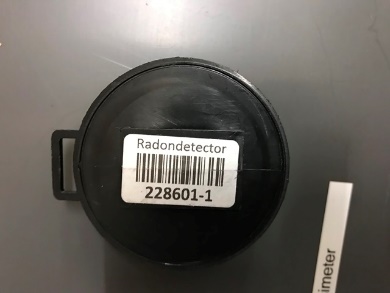 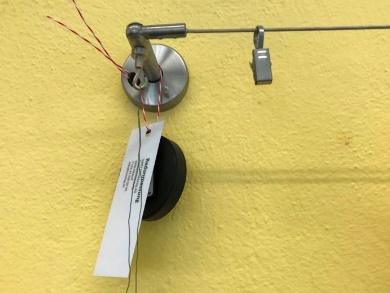 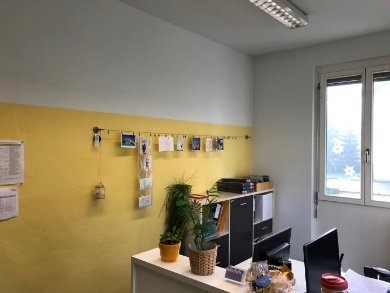 